БЕКІТЕМІН:	КЕЛІСІЛГЕН :Утверждаю:	Согласовано:№17 ЖОББСМ директоры м.а.	Директордың ОТЖ орынбасарыИ.о. директора СОПШДО №17	Зам.директора по ВР______________________	__________________________2019 жылы «_» _____________	2019 жылы  « ___» __________«Павлодар қаласының №17 жалпы орта білім беру саралап оқытытың бейіндік мектебі» мемлекеттік мекемесі.«Средняя образовательная профильная школа дифференцированного обучения №17»Тақырыбы: «Денсаулық және микробтар».Тема: «Здоровье и микробы».Орындаған: 3 «Б» оқушылары Выполнили: учащиеся 3 «Б» классаҒылыми жетекші: Пелих И.Ю.өзін-өзі тану пәні мұғалімі.Научный руководитель: Пелих И.Ю.учитель самопознания.г. Павлодар2019 годВведениеПро микроба 
Микроб – ужасно вредное животное: Коварное и, главное, щекотное.
Такое вот животное в живот
Залезет – и спокойно там живёт.

Залезет, шалопай, и где захочется
Гуляет по больному и щекочется.
Он горд, что столько от него хлопот: И насморк, и чихание, и пот.

Вы, куклы, мыли руки перед ужином? Эй, братец Лис, ты выглядишь простуженным
Постой-ка, у тебя горячий лоб: Наверное, в тебе сидит микроб!
                                (Г. Кружков)Когда мы слышим фразу «Ну и грязнуля!», мы представляем следующие картинки: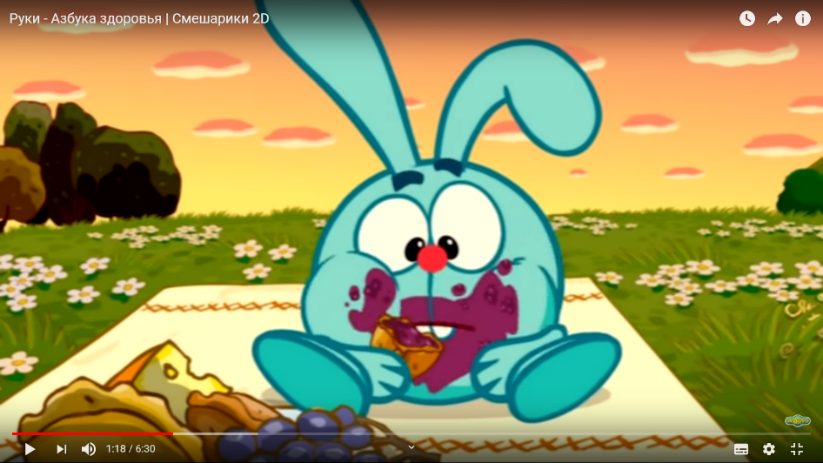 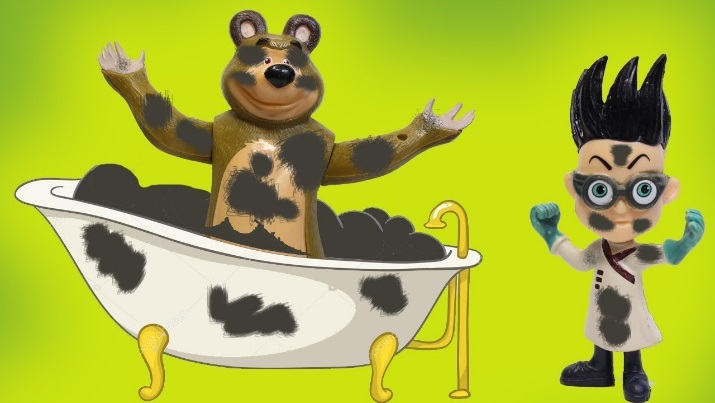 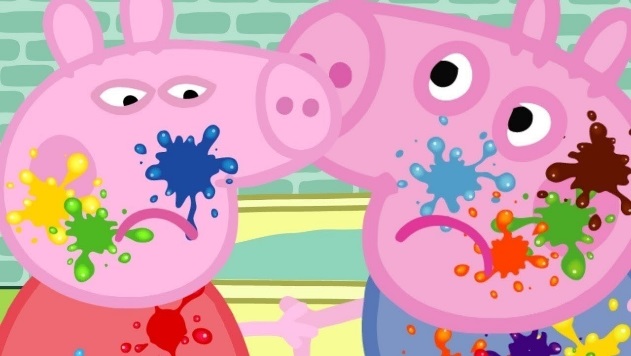 И думаем: «Ну нет, мы-то не такие грязнули! И наши руки всегда чистые!». Но так ли это на самом деле? актуальностьНа вид руки, конечно, могут быть чистыми. А на самом деле, стоит нам коснуться дверной ручки, вызвать лифт, сходить в магазин, проехаться в общественном транспорте, взять в руки мобильный телефон, как на наши руки попадают микробы. Они невидимы нашему глазу и находятся вокруг нас и внутри нас. 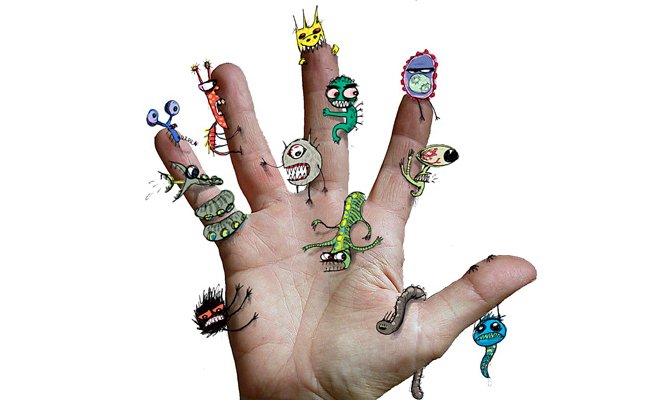 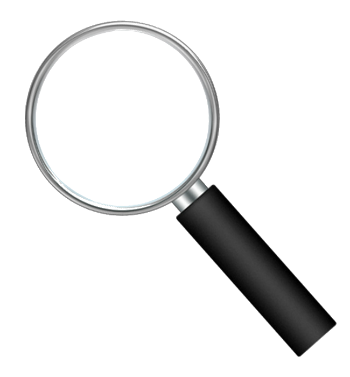 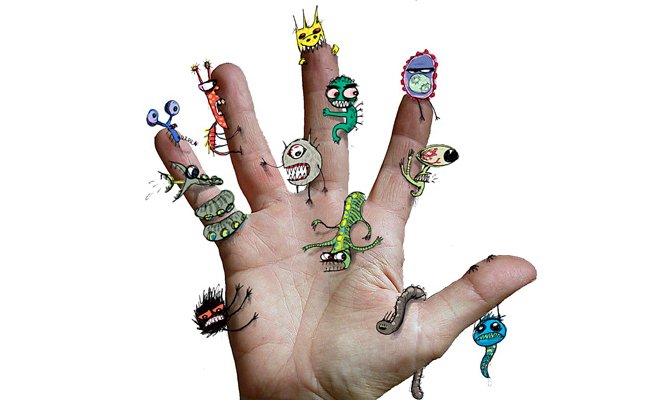 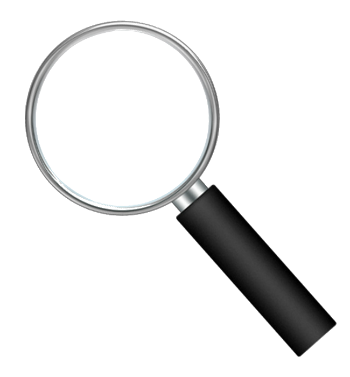 Разумеется, это не значит, что все они смертельно опасны, но никогда нельзя знать наверняка. Звучит не очень утешительно? Но есть и хорошие новости! С ними можно бороться. Самые простые способы – мытье рук, купание, уборка (влажная и с использованием специальных средств), прием лекарств, в том числе и антибиотиков. Цель исследованияНам стало интересно, можно ли обнаружить микробов на руках?Поэтому мы поставили перед собой цель: определить наличие или отсутствие микробов группы кишечной палочки на руках наших одноклассников. гипотезаЕсли выявить наличие микробов на руках одноклассников, то можно определить методы борьбы с невидимыми врагами.Для подтверждения гипотезы нами были поставлены следующие задачи:узнать, что такое микробы, кто их впервые обнаружил, из чего они состоят;выяснить, какие бывают микробы, где они живут;определить, чем опасны и полезны микробы;проверить, знают ли одноклассники о микробах и их вреде для человека;провести анализ рук учеников 2 «Б» класса;получить результаты анализа;сделать выводы и дать рекомендации.Объект исследования: руки учеников 2 «Б» класса. Методы исследования: ускоренный метод определения присутствия бактерий группы кишечной палочки, наблюдение, интерпретация, обобщение.общие сведения о микробахЧто такое микробы?Микробы – это мельчайшие живые организмы. Слово «микроб» происходит от двух греческих слов «микрос» – малый и «биос» – жизнь. Микробы – самая древняя группа организмов из ныне существующих на Земле. Появились микробы, вероятно, более 3,5 млрд лет назад и на протяжении почти миллиарда лет были единственными живыми существами на планете.Кто впервые обнаружил микроорганизмы?Первооткрывателем мира микробов был Антони ван Левенгук – голландский учёный XVII века, впервые создавший лупу-микроскоп, увеличивающую предметы в 160-270 раз. 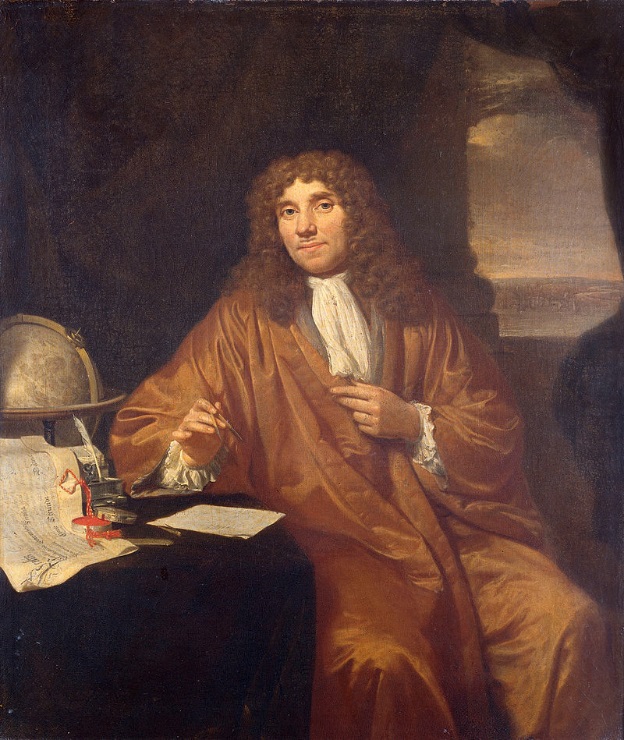 Портрет Антони ван Левенгука, первого микробиолога и первого человека, который увидел бактерии с помощью микроскопа в 1676 году.«Он, прищурившись, смотрит через линзу… Он что-то глухо бормочет, прерывисто дышит.И вдруг раздается громкий взволнованный голос Левенгука:- Поди сюда! Скорей! В дождевой воде маленькие животные. Они плавают! Они играют! Они в тысячу раз меньше любого существа, которое мы можем видеть простым глазом! Смотри! Ты видишь? Вот что я открыл!» (отрывок из книги «Охотники за микробами», Поль де Крайф)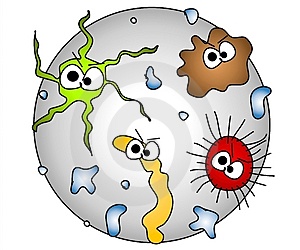  Из чего состоят микробы?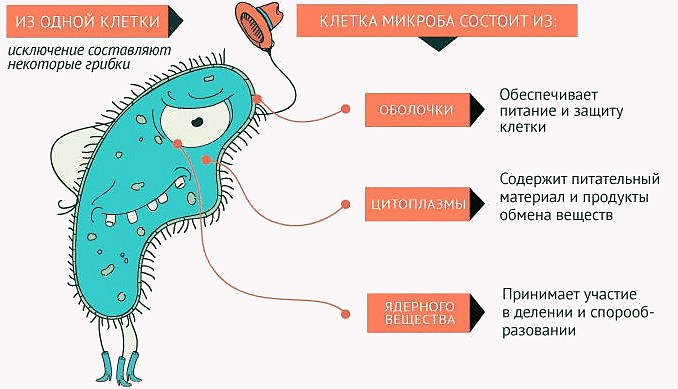 Размеры отдельных микробов исчисляются обычно несколькими микронами                              (1 микрон равен 1/1000 мм).Какие бывают микробы?Все микроорганизмы отличаются друг от друга по величине, форме, размерам, строению, подвижности, отношению к внешней среде (температуре, влажности и т.д.), характеру питания и дыхания. Для одних микробов необходим кислород, а для других он не нужен. Микроорганизмы, вызывающие болезни, называются патогенными или болезнетворными.Все микробы делят на 3 большие группы:1 группа – бактерии. Их клетки могут иметь разнообразную форму: от шарообразной до палочковидной и спиралевидной. 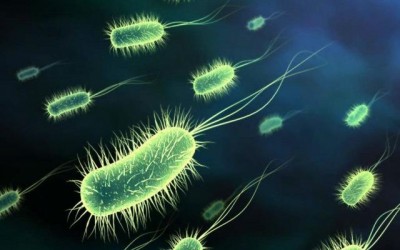 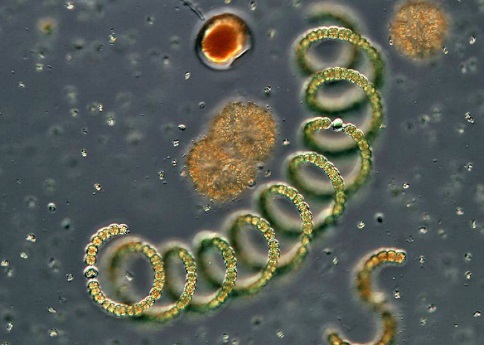 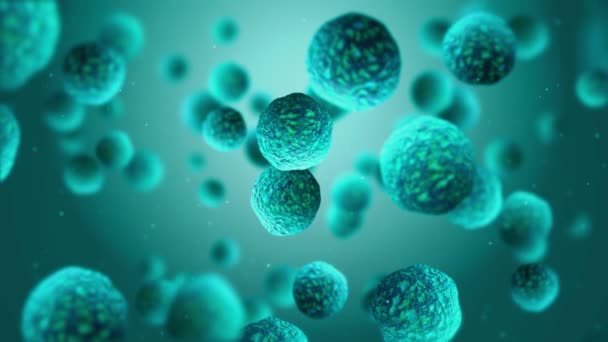 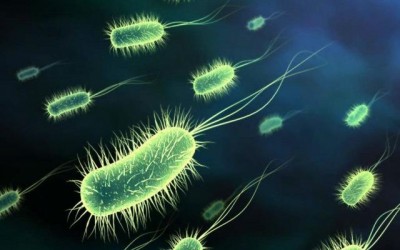 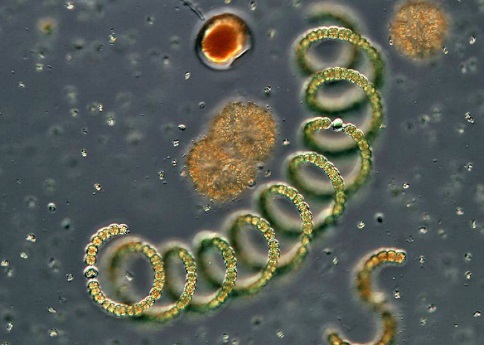 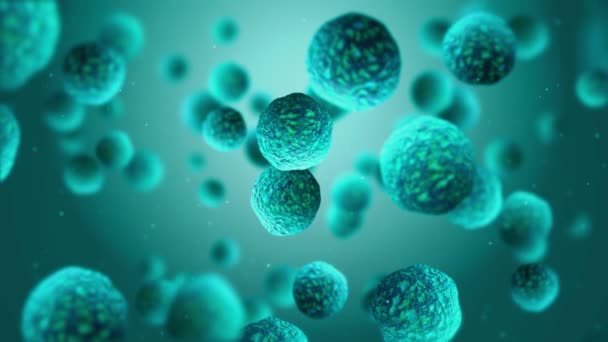 	2 группа – плесени. Нитеобразные клетки, образующие обычно большие скопления (колонии).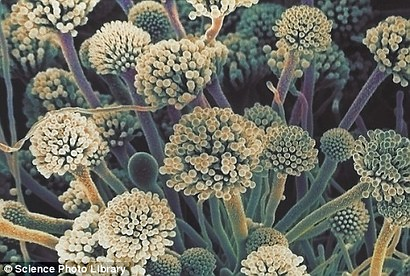 	3 группа – дрожжи. Крупные клетки круглой или овальной формы.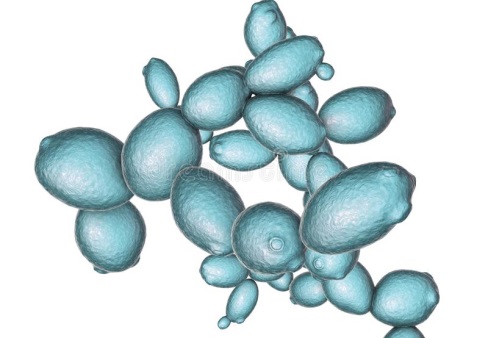 Где живут микробы?	Микроорганизмы распространены повсеместно: обитают везде, где есть вода, включая горячие источники, дно мирового океана, а также глубоко внутри земной коры. Исключение составляют лишь кратеры действующих вулканов и места взорванных атомных бомб.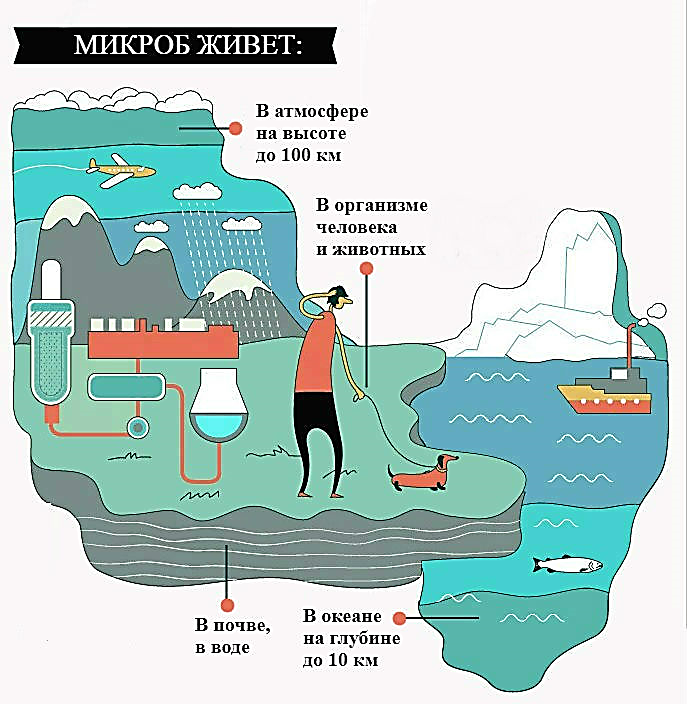 В чем польза микробов для человека?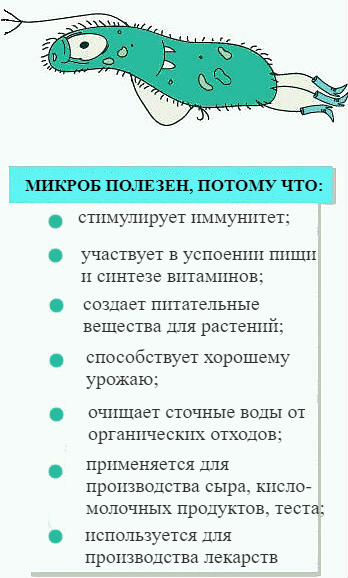 В чем вред микробов для человека?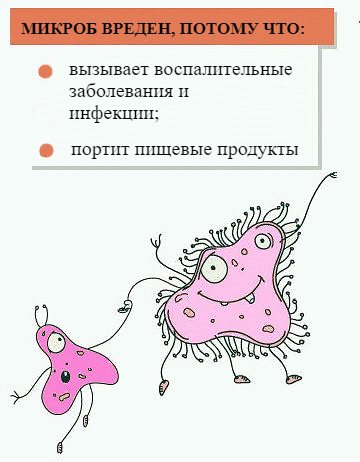 	Различные микроорганизмы могут вызывать тяжёлые заболевания у человека и животных (туберкулёз, ангина, пищевые отравления и др.). 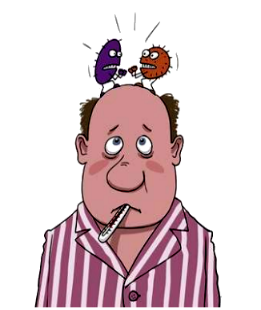 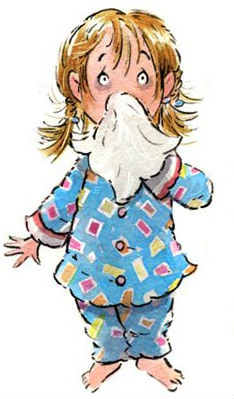 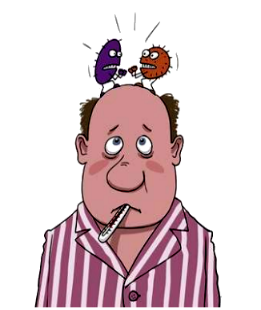 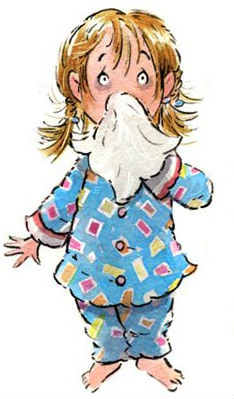 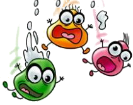 Микробы также виновники порчи продуктов питания. Пищевые продукты (мясо, рыба, овощи, фрукты, молоко и др.) не могут храниться длительное время при комнатной температуре и через некоторое время портятся из-за влияния бактерий.  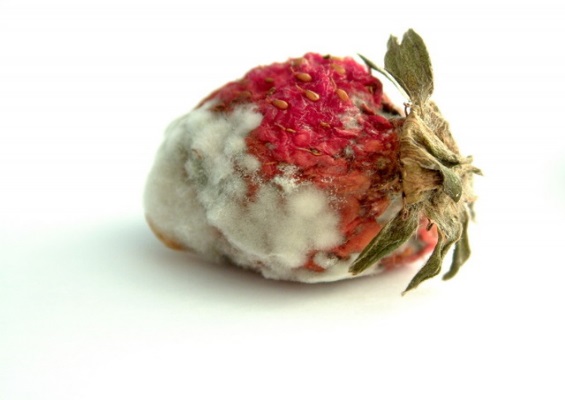 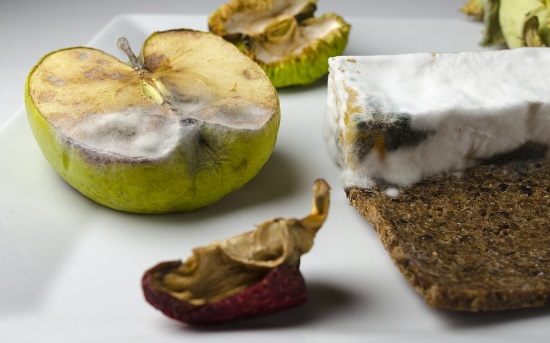 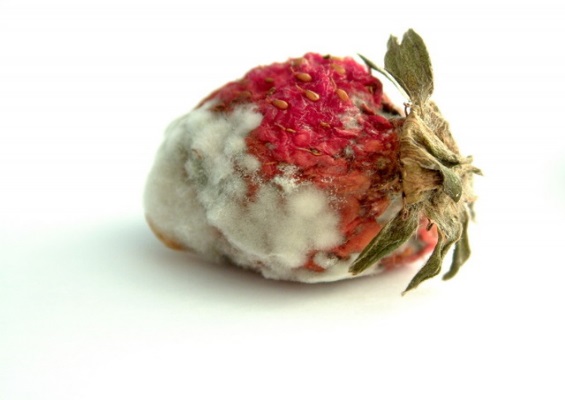 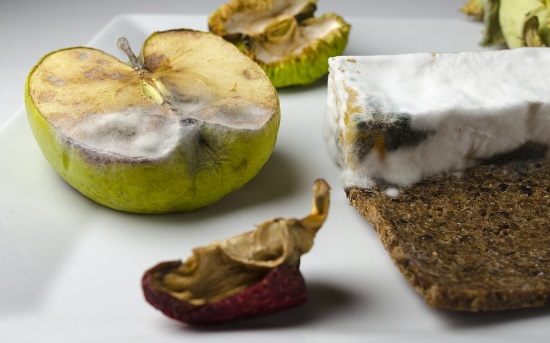 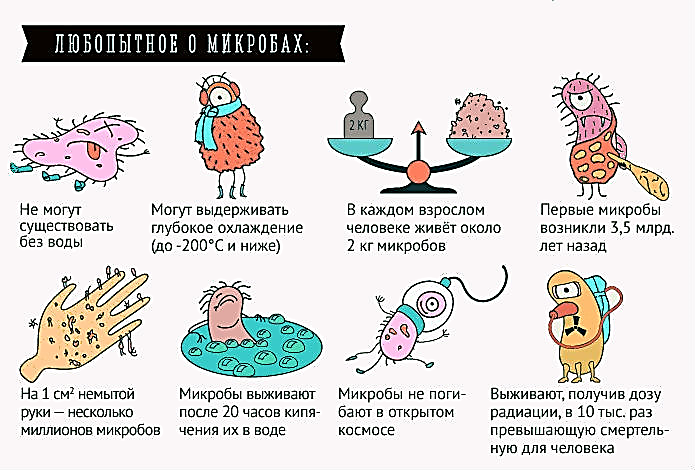 предмет исследования	Мы решили обнаружить бактерии группы кишечной палочки, которые могут вызывать острые кишечные инфекции у человека, которые проявляются отравлениями различной степени тяжести.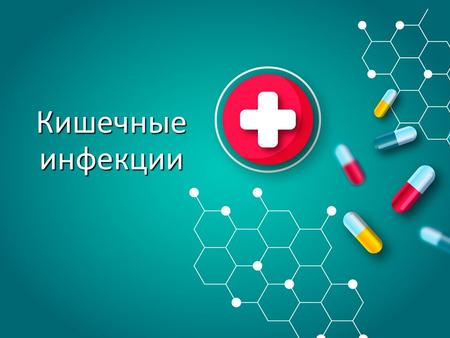 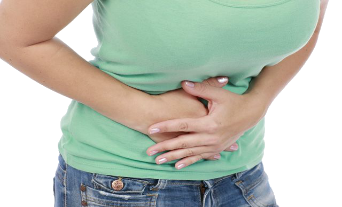 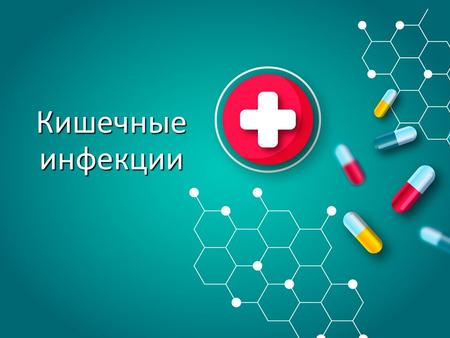 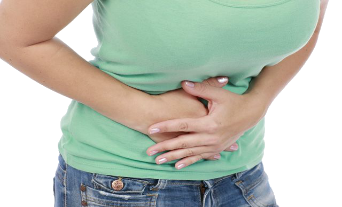 	Эта группа объединяет более 100 видов микроорганизмов, обитающих в кишечнике человека и животных. Они обладают высокой устойчивостью к неблагоприятным условиям и могут долго сохраняться в воде, почве, на предметах. Наиболее интенсивно развиваются при температуре +37°С, но хорошо себя чувствуют при комнатной температуре. Погибают при +60°С за 15 минут. 	Кишечная палочка – наиболее универсальный показатель качества пищевых продуктов. Пищевое отравление может вызвать продукт с очень большим количеством этих бактерий или же продукт, в котором присутствуют отдельные небезопасные для человека представители этой группы (патогенные). Пищевые отравления обычно вызваны употреблением в пищу немытых овощей или плохо прожаренного мяса, а также продуктов с нарушением условий хранения. 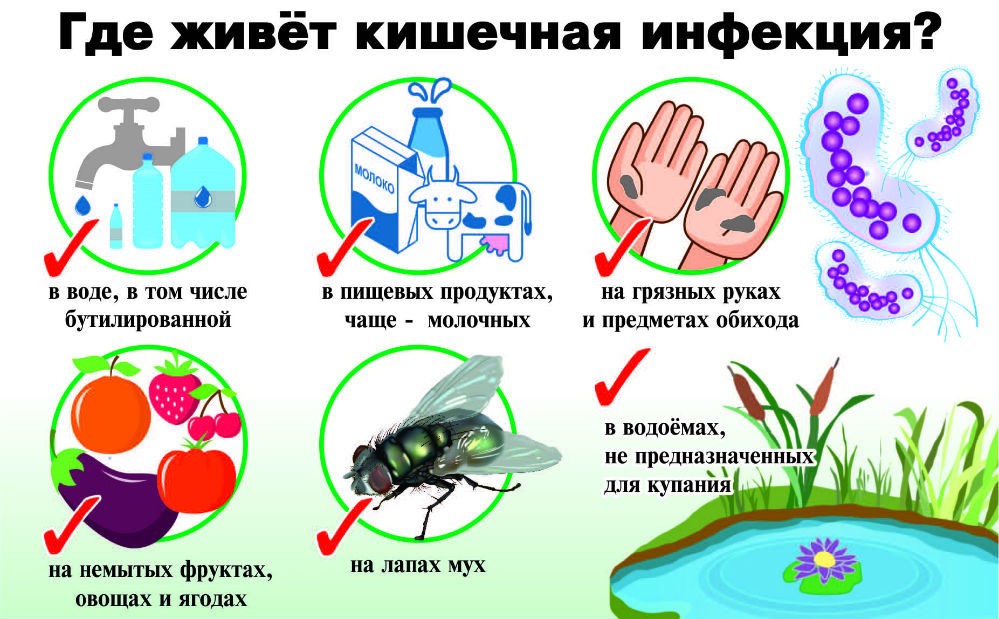 методы исследования	1. Сначала мы решили посмотреть в микроскоп, есть ли у нас на руках бактерии? Для этого мы смочили палец и потерли его о предметное стекло. Однако, мощность нашего микроскопа не позволила нам их увидеть.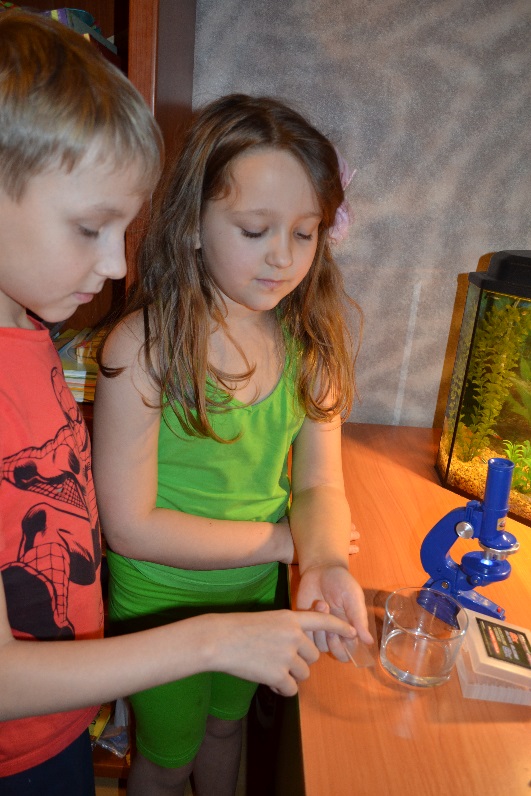 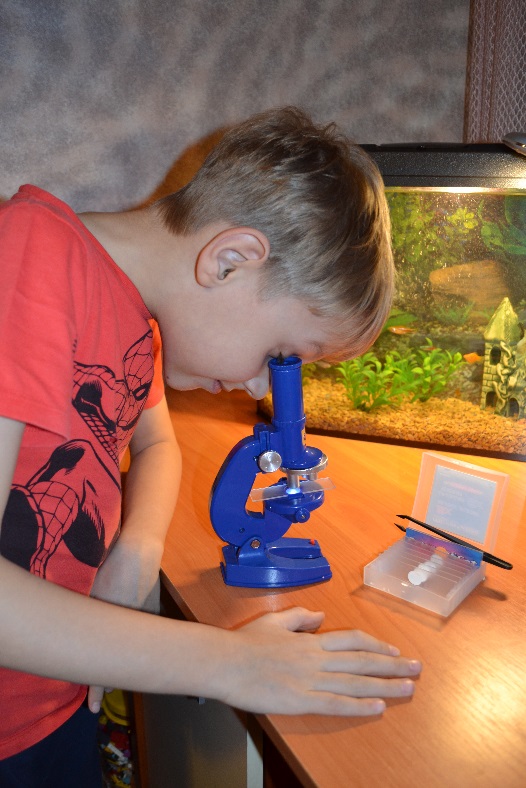 	2. Затем мы узнали, что существует ускоренный метод определения присутствия бактерий группы кишечной палочки. В пробирки наливают специальный раствор зеленого цвета (среда Кесслера). 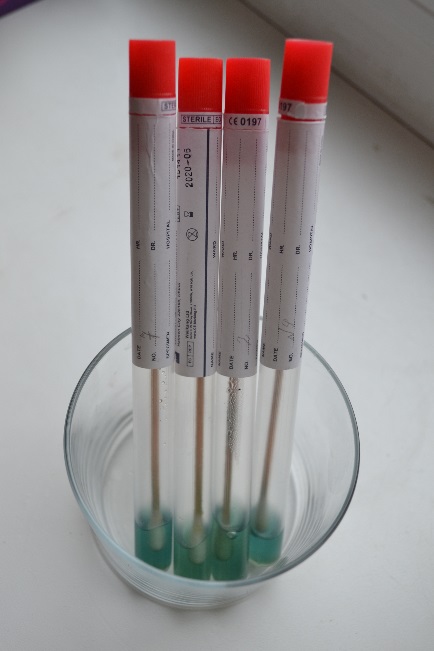 Пробы отбирают методом смыва с внутренней поверхности рук (включая пространство между пальцами) увлажненным стерильным ватным тампоном. Тампон помещают в пробирку и ставят в теплое место (+37°С) на 24 часа. В случае роста бактерий кишечной палочки среда раствор в пробирке окрашивается в желтый цвет.объект исследованияШкольный класс – это место массового скопления и длительного пребывания детей. В такой среде создаются благоприятные условия для размножения микроорганизмов, например, бактерий группы кишечной палочки. АнкетированиеДля начала мы провели анкетирование, чтобы узнать, что ребята знают о микробах. Всего в анкетировании приняли участие 25 одноклассников. Анализ анкет Итак, мы выяснили, что в целом дети имеют представление о микробах, об их вреде и пользе, а также о необходимости мыть руки перед едой, после посещения туалета и после улицы.Отбор пробДля определения санитарного благополучия школьников нами было проведено исследование учеников 2 «Б» класса на предмет наличия на руках бактерий группы кишечной палочки. Для начала мы пронумеровали все пробирки с раствором. Затем по методике взяли смывы с рук всех одноклассников, а также учителя. Всего было взято 26 смывов.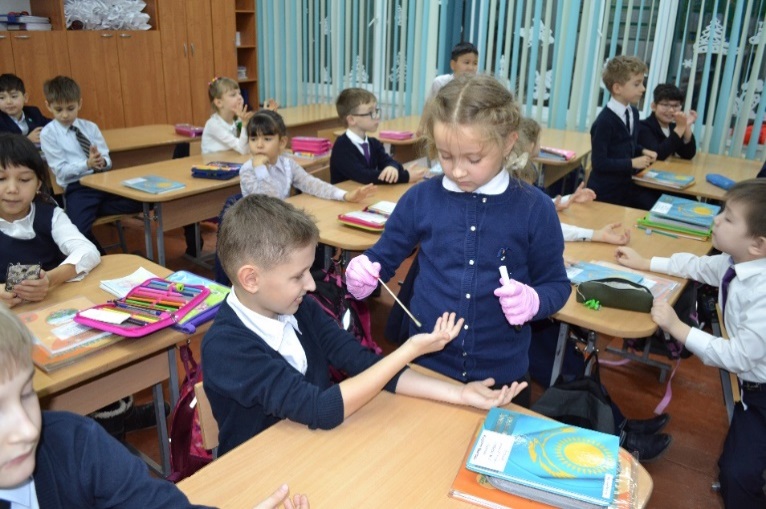 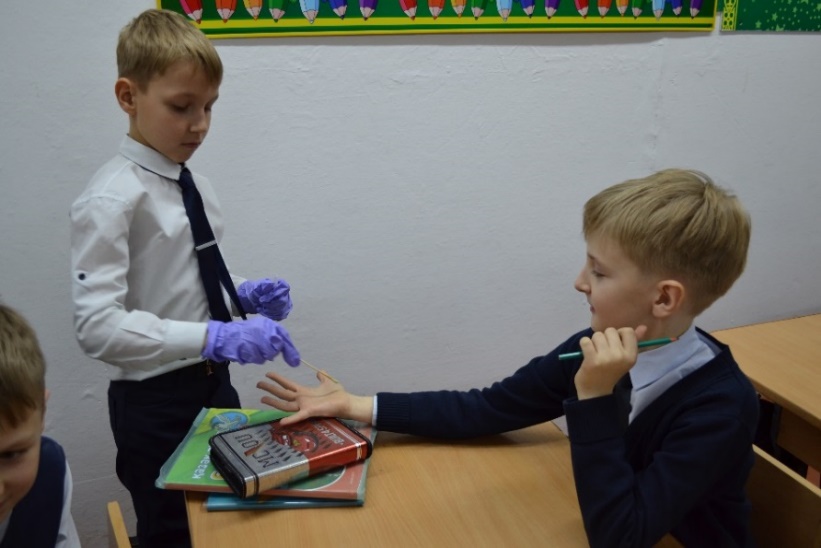 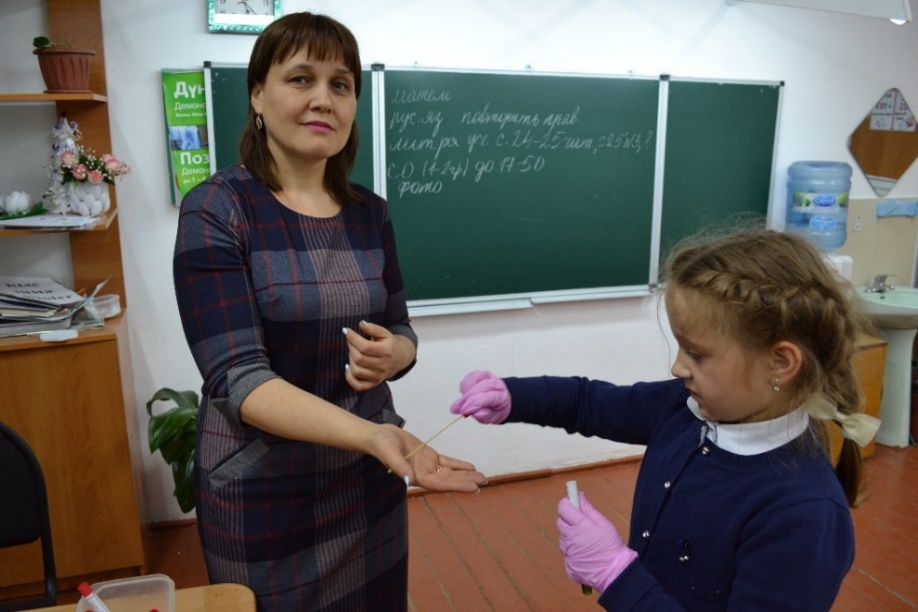 результаты исследованияПробирки мы поместили в теплое место на 24 часа. Через сутки мы наблюдали изменение окраски в трех пробирках: они окрасились в желтый цвет. 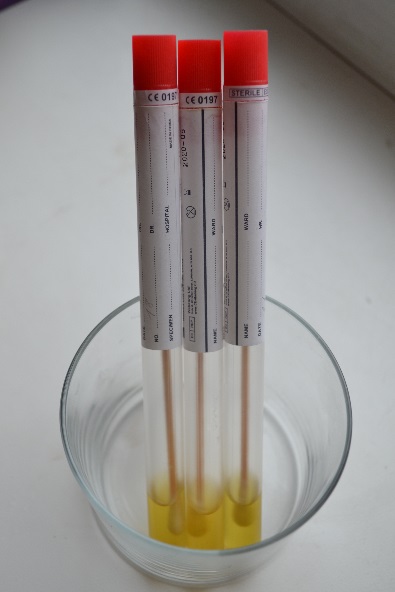 Это говорит о том, что руки трех учеников были загрязнены бактериями группы кишечной палочки, что могло явиться причиной кишечной инфекции.выводы и Рекомендации Итак, выдвинутая нами гипотеза, подтвердилась: на руках наших одноклассников были обнаружены бактерии, которые могут вызывать кишечные инфекции. Из 26 человек обнаружено у троих.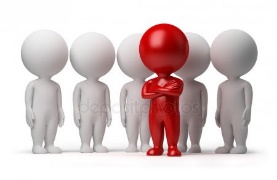 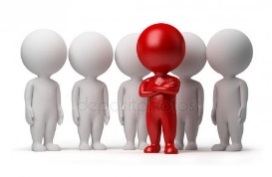 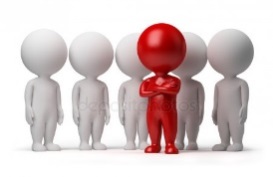 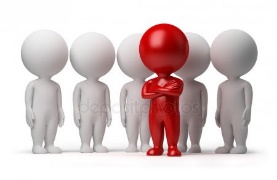 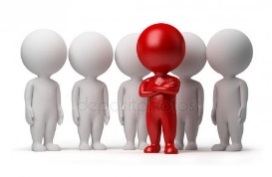 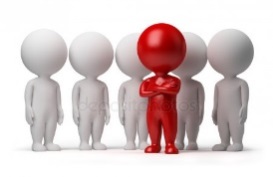 Загрязнение этими бактериями могло произойти из-за того, что ребята плохо моют или вообще не моют руки.Для того, чтобы все знали, как нужно правильно мыть руки, чтобы удалить с них всех микробов, мы предлагаем:1. Еще раз поговорить с ребятами о важности тщательного мытья рук с мылом перед едой, после посещения туалета и после улицы. Также перечислить предметы, на которых скапливается наибольшее количество микробов.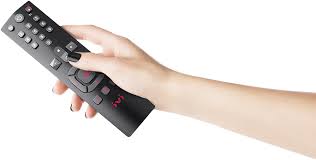 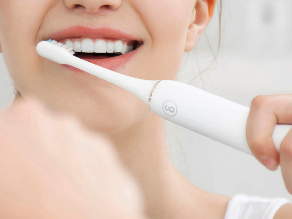 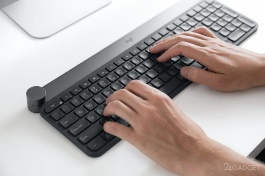 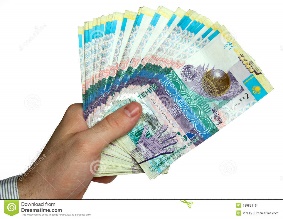 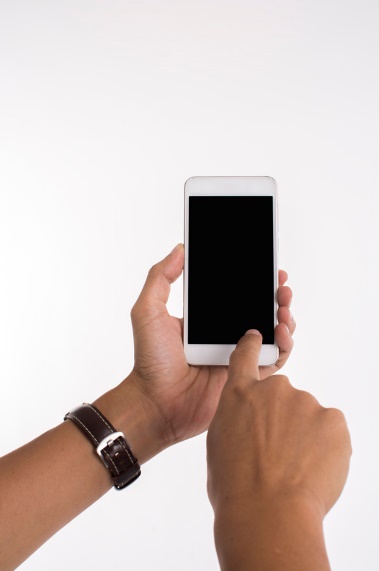 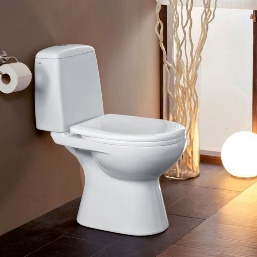 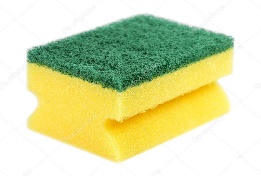 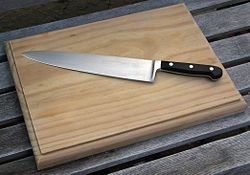 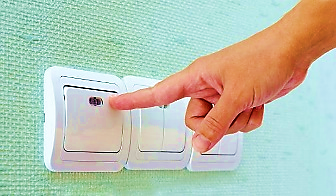 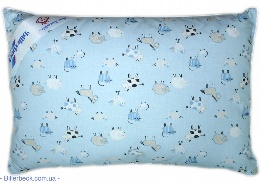 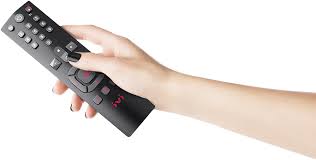 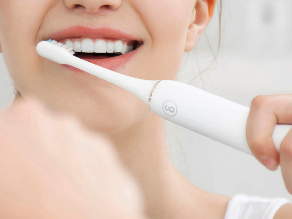 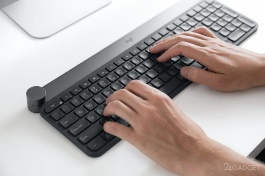 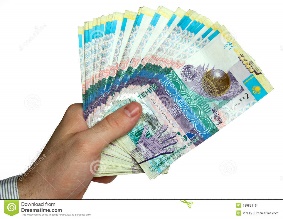 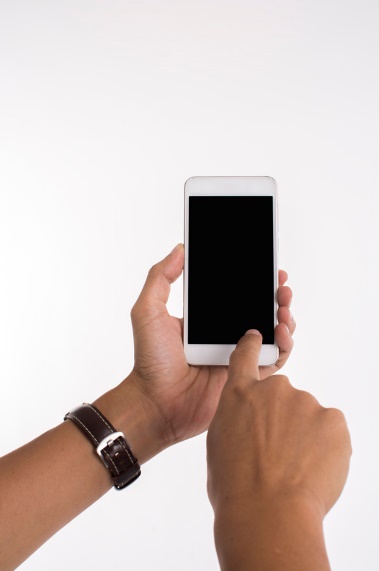 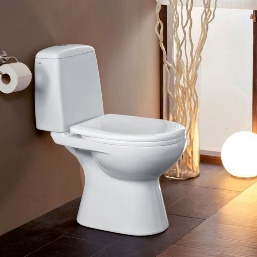 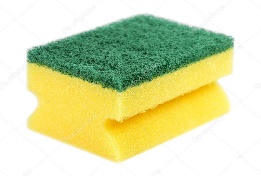 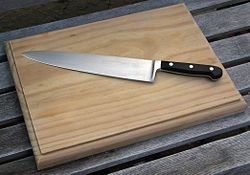 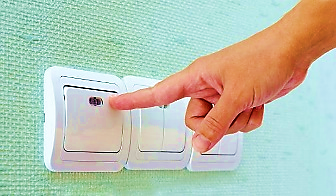 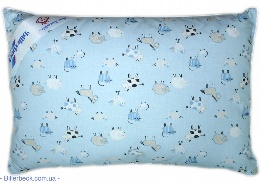 2. Вместе с одноклассниками нарисовать рисунки на тему «Микробы вокруг нас», слепить микробов из пластилина и прочитать интересную сказку Григория Остера «Петька-микроб». 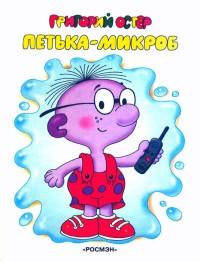 3. Разместить над раковиной в классе, где дети моют руки, вот такой плакат: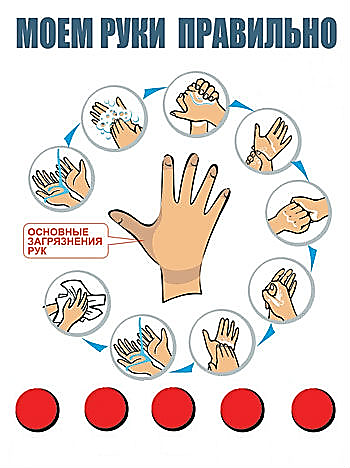 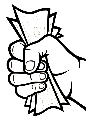 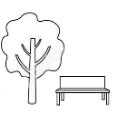 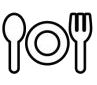 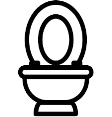 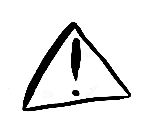 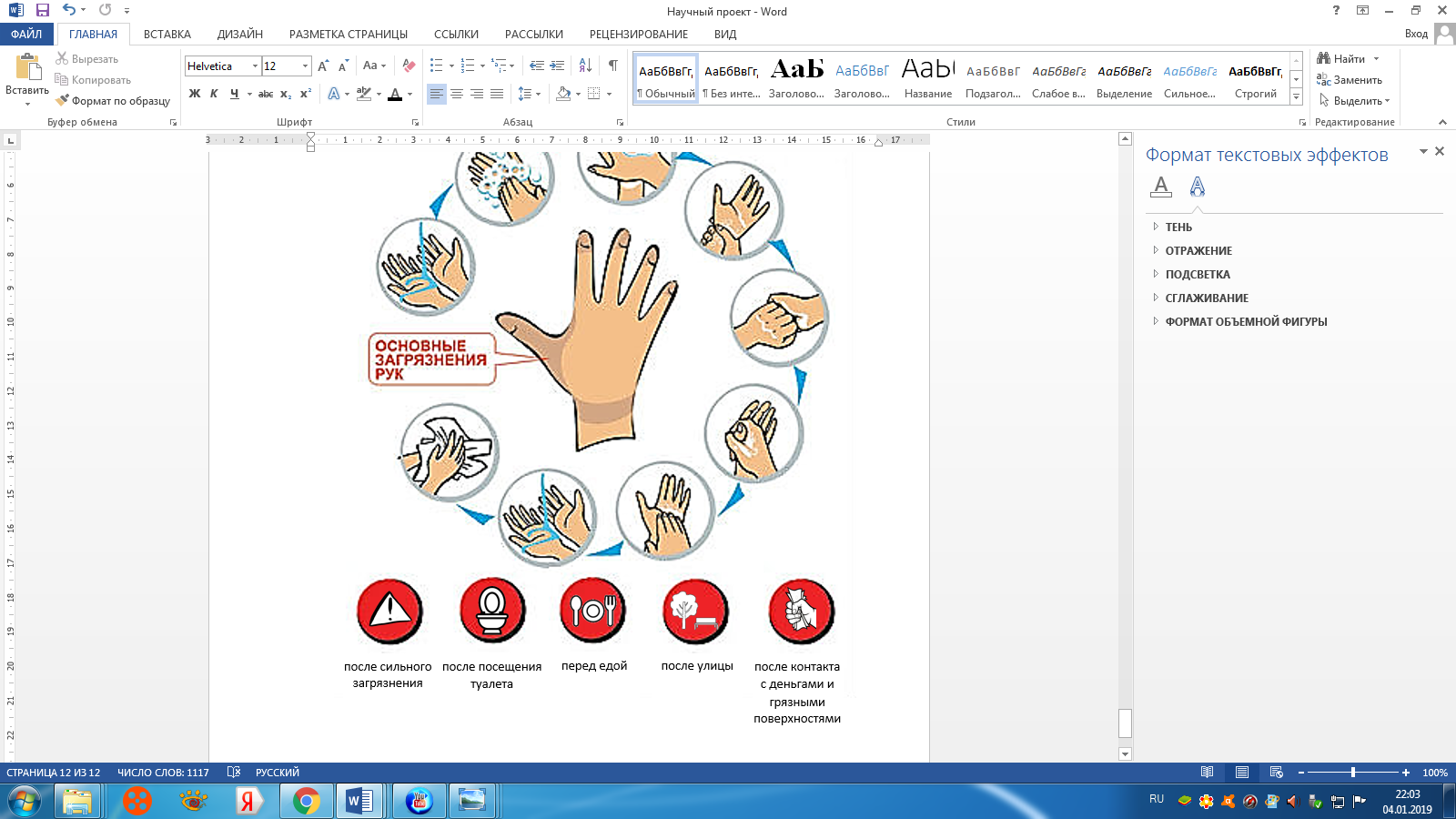 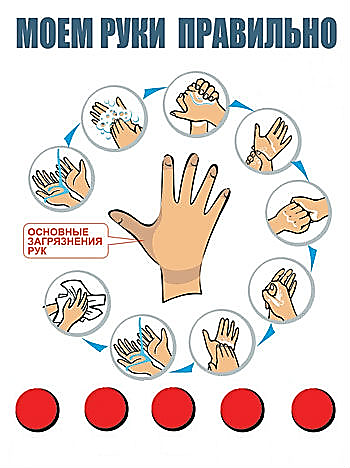 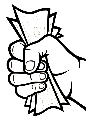 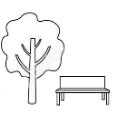 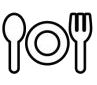 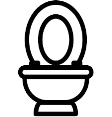 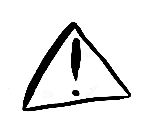 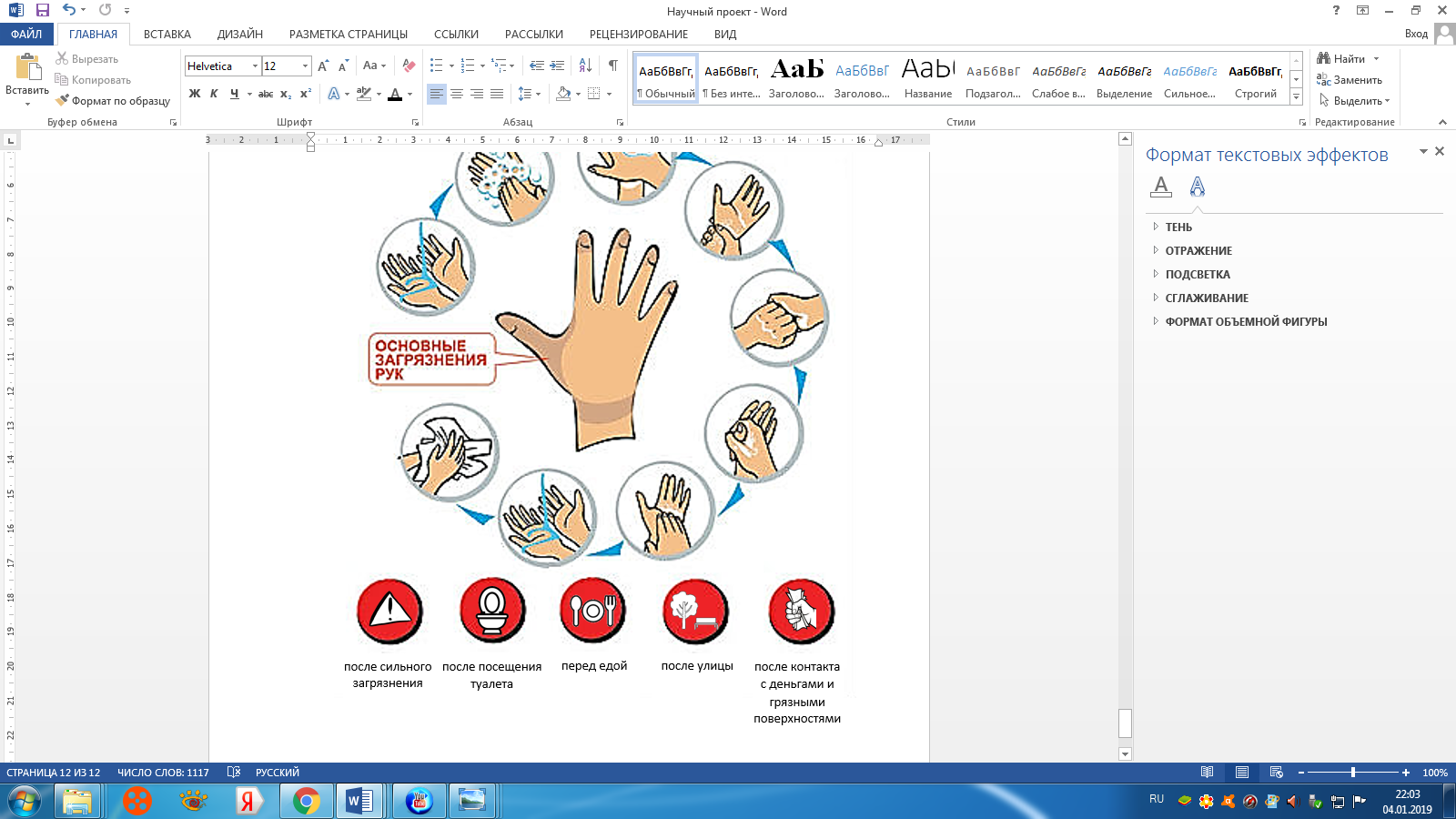 Список используемой литературы«Популярный биологический словарь», Т. С. Бабарыкина, издательство: «Феникс», 2009 г., 317 с.«Тайная война микробов», Ф. Пино, издательство: «Пешком в историю», 2016 г., 86 с.«Охотники за микробами», Поль де Крайф, издательство: «Москва», 1957 г., 301 с. «Петька-микроб», Г.Б. Остер, издательство: «АСТ», 2014 г., 80 с.Интернет-ресурсы.Анкета(прочитай вопрос и обведи нужный ответ)1. Как ты думаешь, микробов можно увидеть невооруженным глазом?  да/нет2. Знаешь ли ты, что микроорганизмы бывают вредными и полезными? да/нет3. Можно ли смыть водой всех вредных микробов, без применения мыла? да/нет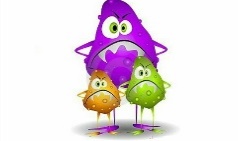 4. Можно ли попасть в больницу, если вредный микроб попадет с твоих рук в желудок? да/нет